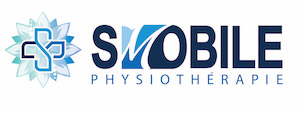 Offre d’emploiTitre : 		Thérapeute en réadaptation physique auprès d’une clientèle âgée ou en perte d’autonomie (Profil gériatrique)Poste :	Contractuel à temps partiel (pour débuter)Profil de l’entreprise : 	Chaque client, chaque personne est unique et a des objectifs distincts que ce soit de retourner dans leur domicile, de marcher davantage pour permettre des sorties extérieures, de maintenir et prévenir la détérioration de leurs capacités ou simplement de pouvoir être plus autonome dans leur milieu de vie.SMobile services de physiothérapie à domicile, a été fondé sur le principe de poursuivre l’atteinte du développement du plein potentiel de chaque être humain nonobstant leurs incapacités, leur âge ou leur lieu de résidence.Nous travaillons auprès d’une clientèle âgée ou en perte d’autonomie car nous croyons qu’une moindre amélioration peut avoir un impact significatif sur leur vie et leur bien-être général.Nous sommes une jeune entreprise en pleine expansion et cherchons des gens ayant un besoin de faire partie d’un projet pouvant créer des changements importants à la société et pouvant amener un sens à leur pratique. Description du poste :Le thérapeute en réadaptation physique sera appelé à intervenir auprès d’une clientèle âgée ou en perte d’autonomie directement à leur domicile dans le but de maintenir et d’améliorer les capacités physiques et l’autonomie du client.Exigences :Détenir son diplôme de thérapeute en réadaptation physique d’une institution scolaire reconnue au QuébecÊtre membre de l’Ordre de la physiothérapie du QuébecÊtre à jour dans sa formation continuVoiture nécessaireAtouts :BilinguismeExpérience de travail auprès d’une clientèle au profil gériatriqueTâches :Prodiguer les traitements et suivi en physiothérapie au domicile du client* Concevoir et offrir un programme d’exercices individualisé à domicileOffrir de l’enseignement, recommandations et un soutien auprès des clients et de leur proche aidant pour les transferts, les équipements et les exercices* Nos services sont offerts à domicile, en résidence et en CHSLDAvantages :Entreprise jeune et en expansionAvantages fiscaux d’un travailleur autonomeImpact positif sur la communautéRelation privilégiée avec les clientsOutil de travail électronique pour gestion de dossiers clientsGestion administrative prise en charge par l’entreprise (Incluant prise de rendez-vous, coordination des horaires, envoi de documents à des tiers)Équipement de physiothérapieHoraire FlexibleSalaire :		À discuter Lieu de travail : 	Granby et régions environnantesMerci de faire parvenir votre C.V. à l’attention de Priscilla Morin : pmorin@smobile-sm.com